Repair service project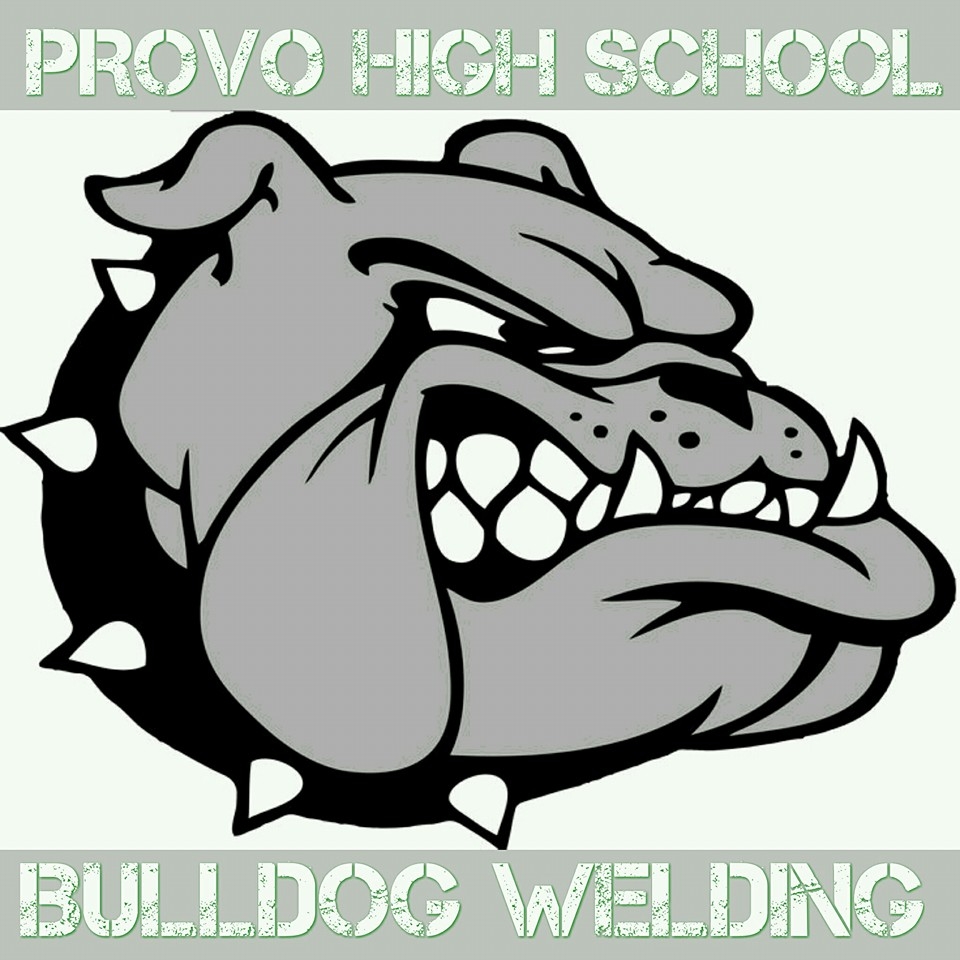 NamePeriodDateThis assignment is setup for all welding students as an opportunity to reach out and help someone in need. Students will need to find two acts of service by reaching out to family, teachers, administration, or neighbors.  This can be accomplished by Students asking you what they can bring to our shop and fix for you. The items that students can fix needs to be made of some kind of metal.  We are looking for items that need to be welded up, bent back to its original shape, heated, or items that can be rebuilt.  If students can’t find a repair job, they need some kind of service recorded such as making you a small treasure/gift, cleaning, mowing the lawn, yard work, handyman stuff, etc.  If you’ve received this letter please fill out the information below. I would like your signature and date before the repair is done. Once the repair is done, please rate the students’ performance and sign and date again, with an email or way of contact. Any pictures or way to verify work that is done would be appreciated but, it is not mandatory.Before item is fixed:   Signature  ___________________________  Print_____________________Date_______________After item was fixed:Signature______________________________ Print______________________ Date________________Contact Information __________________________________________________________________Rating Scale 1 to 5  (1) Being poor performance. (5) Exceeded your expectations.How was the student’s attitude towards this project?  1  2  3  4  5Was the project done in a timely matter?  1  2  3  4  5 Judging students experience, how well did they preform?  1  2  3  4  5Overall experience with students’ performance?   1  2  3  4  5 A Minimum of 2 hours per act of service or, 4 hours for one act of service. Please include dates of when they visited with you and worked on project for full points. Please see back of this page for records.Instructors Signature	Students Signature Date of ActivityDescription: Time Logged (in hours)ITotal   